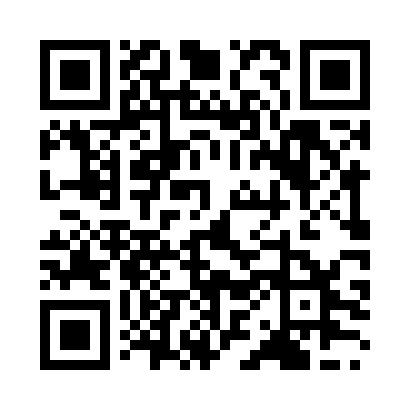 Prayer times for Niamey, NigerWed 1 May 2024 - Fri 31 May 2024High Latitude Method: NonePrayer Calculation Method: Muslim World LeagueAsar Calculation Method: ShafiPrayer times provided by https://www.salahtimes.comDateDayFajrSunriseDhuhrAsrMaghribIsha1Wed5:166:3012:493:587:078:172Thu5:156:3012:493:597:088:183Fri5:156:2912:484:007:088:184Sat5:146:2912:484:007:088:185Sun5:136:2812:484:017:088:196Mon5:136:2812:484:017:088:197Tue5:126:2812:484:027:098:208Wed5:126:2712:484:027:098:209Thu5:116:2712:484:037:098:2010Fri5:116:2712:484:037:098:2111Sat5:116:2612:484:047:108:2112Sun5:106:2612:484:047:108:2113Mon5:106:2612:484:057:108:2214Tue5:096:2612:484:057:108:2215Wed5:096:2512:484:067:118:2316Thu5:096:2512:484:067:118:2317Fri5:086:2512:484:077:118:2318Sat5:086:2512:484:077:128:2419Sun5:086:2512:484:087:128:2420Mon5:076:2412:484:087:128:2521Tue5:076:2412:484:097:128:2522Wed5:076:2412:484:097:138:2623Thu5:066:2412:484:107:138:2624Fri5:066:2412:494:107:138:2625Sat5:066:2412:494:107:148:2726Sun5:066:2412:494:117:148:2727Mon5:066:2412:494:117:148:2828Tue5:056:2312:494:127:158:2829Wed5:056:2312:494:127:158:2830Thu5:056:2312:494:137:158:2931Fri5:056:2312:494:137:158:29